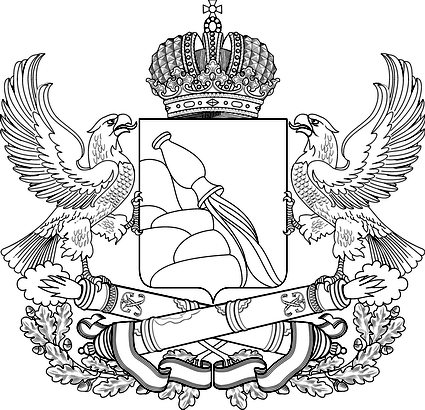 Уважаемые участники закупок!Управление по регулированию контрактной системы в сфере закупок Воронежской области совместно с подведомственным бюджетным учреждением Воронежской области «Агентство государственных закупок Воронежской области» 15 марта 2019 года в 14:00 в рамках 46-ой межрегионального специализированного форума-выставки «Здравоохранение 2019» на бесплатной основе проводят мастер-класс «Я - поставщик Воронежской области» для специалистов предприятий и организаций всех форм собственности, участвующих или желающих участвовать в качестве поставщиков (подрядчиков, исполнителей) в процедурах государственных (муниципальных) и корпоративных закупок Воронежской области. Место проведения: г. Воронеж, пр. Революции, 38 (отель Марриотт), 8 этаж, зал Алмаз-2.На данном мероприятии будут освещаться вопросы, связанные с особенностями участия поставщиков в конкурентных процедурах закупок в рамках Федерального  закона от 05.04.2013 № 44-ФЗ «О контрактной системе в сфере закупок товаров, работ, услуг для обеспечения государственных и муниципальных нужд» и Федерального закона от 18.07.2011 № 223-ФЗ «О закупках товаров, работ, услуг отдельными видами юридических лиц». Программа семинара представлена в Приложении 1.Программа мастер-класса рассчитана как на «начинающих» специалистов предприятий и организаций всех форм собственности, так и людей, желающих подкрепить свои практические навыки профессиональными знаниями.В учебном процессе задействован высококвалифицированный состав преподавателей - представителей профильных государственных структур в сфере закупок.Информация об обучении размещена на сайте Управления (http://zakaz.govvrn.ru, раздел «Анонс обучающих мероприятий»).Информацию об участниках семинара (приложение 2) просим направить до 14.03.2019 года на адрес электронной почты irzaharova@govvrn.ru.Контактное лицо: Захарова Ирина Николаевна, тел. (473) 212-57-37.Приложение: на 2 л. в 1 экз.Руководитель управления                            	                              Е.Н. Гончаров Захарова212-57-37Приложение 1Программа мастер-класса «Я - поставщик Воронежской области»Приложение 2Информация об участниках мастер-класса «Я - поставщик Воронежской области» 15.03.2019 г.  (заполнить и отправить на почту: irzaharova@govvrn.ru)УПРАВЛЕНИЕ ПО РЕГУЛИРОВАНИЮ КОНТРАКТНОЙ СИСТЕМЫ В СФЕРЕ ЗАКУПОК ВОРОНЕЖСКОЙ ОБЛАСТИул. Карла Маркса, . Воронеж, 394036тел./ факс (473) 212-70-98e-mail: goszakaz@govvrn.ruОГРН 1093668028299ИНН/КПП  3666159455/366601001______________№_________________Специалистам производственных предприятий Воронежской области, поставщикам, подрядчикам, исполнителям(по списку)№ п/пВремяНаименование рассматриваемого вопросаДата и время проведения114:00 – 15:30Особенности участия поставщиков, подрядчиков, исполнителей в закупках для нужд государственных, муниципальных заказчиков и отдельных видов юридических лицТеоретические и практические основы функционирования системы государственных и корпоративных закупок.Преференции для субъектов малого предпринимательства в закупках для государственных и муниципальных нужд.Поиск закупок в Единой информационной системе, Витрине закупок Воронежской области.Особенности участия в корпоративных закупках. Участие в малых закупках. (15.03.2019 г., 14:00 – 17:00). Место проведения: 
г. Воронеж, пр. Революции, 38 (отель Марриотт), 
8 этаж, 
зал Алмаз-2215:30 – 17:00Практикум: «Участие в аукционе в электронной форме»Получение электронно-цифровой подписи Аккредитация на электронных торговых площадках Интерфейс электронной торговой площадки РТС-тендерПодача заявки на участие в аукционе в электронной формеПодача ценовых предложенийПодписание контракта на электронной торговой площадке (15.03.2019 г., 14:00 – 17:00). Место проведения: 
г. Воронеж, пр. Революции, 38 (отель Марриотт), 
8 этаж, 
зал Алмаз-2№ п/пНаименование организацииФИО специалистаДолжность специалистаКонтактный номер телефонаАдрес электронной почты слушателя (ОБЯЗАТЕЛЬНО!)